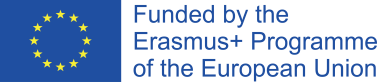 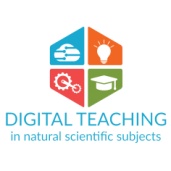 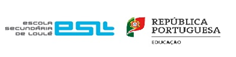 Digital teaching in natural scientific subjects2017-1-CZ01-KA219-035416Worksheet -  Relative and absolute locationLearn from your phone1. Write your answer to the question. 1.1 How many locations are there?___________________________________________________________________________Location Relative2. Look the maps. Carefully observe the location of the countries of the ERASMUS Project 2.1 - What is the location of Portugal in Europe? _______________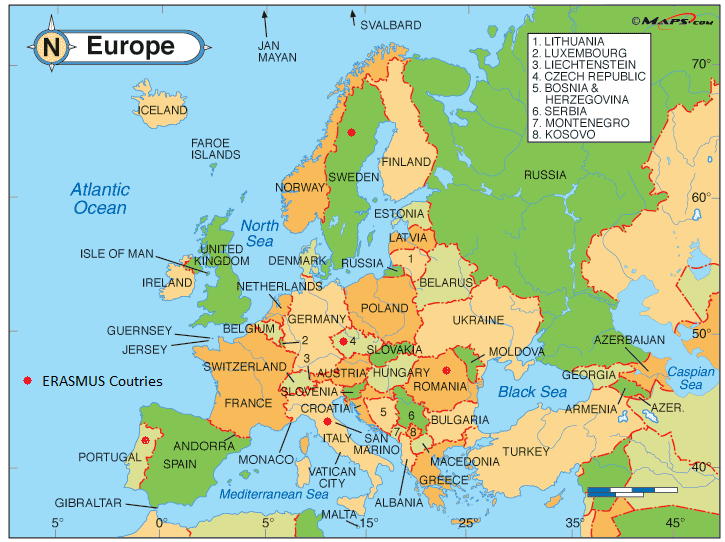 2.2 - Which is the country of the ERASMUS group that is to the East and is bordered by the Black Sea ____________2.3 - The Country that is Northwest the Romaine and near Germany  is ________________________2.4- The country that is northeast of Portugal is ________________________https://www.infoplease.com/atlas/europe-map3. Absolute Location3.1 - What are the geographic coordinates that you know? _____________________________3.2 - Latitude is ________________________________________________________________3.3 -  On your phone open Google maps. Each group will discover the place with the following coordinates3.3 - Write  in columns 4 and 5 the Geographic coordinates.3.4 - What is the conclusion of this exercise?Discover a place with the Digital Teaching applicationApplication of knowledge in the itinerary that we do outside the classroom, with the Digital Teaching application.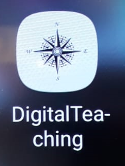 1º On phone open the Digital Teaching application2º Each group will make the itinerary following the latitude, longitude, coordinate and cardinal points of the compass and indicated in the worksheet:A. 37.142224°, -8.016861° B. 37.14193°, -8.017708°C. 37.14005°, -8.18104°D. 37.14064°, -8.020491° - Do you see the monument? F. 37.14144°, -8.019848° - StairsG. 37.14197°, -8.019818°H. 37. 14239°, -8.019547°I. 37.142219°, -8.018575°J. 37.14381°, -8.018012°K. 37.1442°, -8.017758° - Meeting point ( write the latitude and Longitude )                      Latitude: 37° 8´ 38´´N    Longitude:8° 1´ 4´´ WStatue of the popular poet of Loulé António AleixoBack to SchoolL. 37.14413°, -8.01742°M- 37.14417°, -8.01687°N. 37.14351°, -8.016225°O. 3714286°, -8.016127°P. 37.142224°, -8.016861°A group member indicates the itinerary on the map.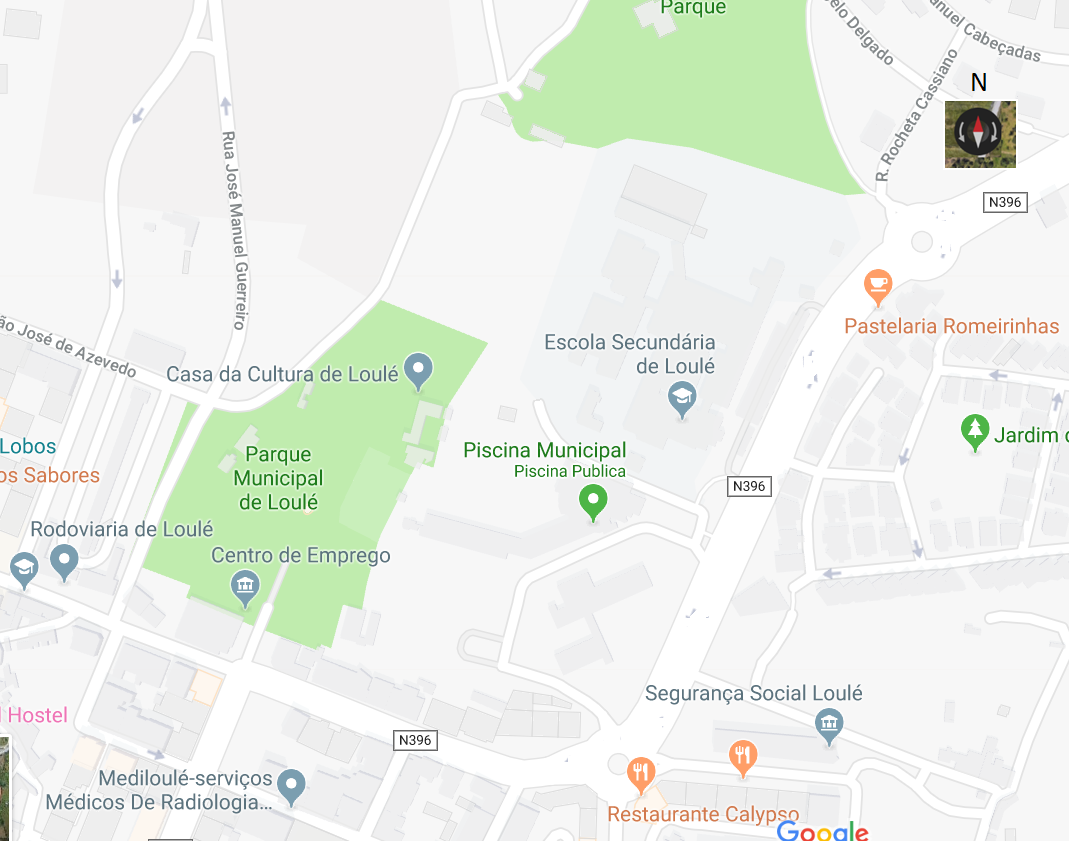 https://www.google.com/mapCoordinates in decimal degreesCoordinates in decimal degreesCountries and the placeGeographic coordinates (DMC)Geographic coordinates (DMC)LatitudeLongitudeCountries and the placeLatitudeLongitude44.116670024.983330045.59536007.794510037.1377200-8.019680050.003917.425855.7058413.19321